Ubly Community Schools PTO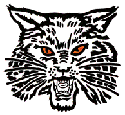 Meeting Minutes – April 10, 2023 Meeting2022-2023 Executive BoardPresident – Krystal Kolar	Secretary – Jaclyn MorellVice President – Robert-John Van De Velde	Treasurer – Alexandra TaylorMeeting called to order: 6:08pm Attendance: All board members were present along with, Mrs. Ogryski, Mrs. Rothe and one guest. No representative from Highschool Staff. Approval of Previous Minutes: The minutes were presented and approved.Public Comment: NoneTreasurer’s Report: Alexandra Taylor – We currently have $21,970.27 in our account. Popcorn Friday, bucket raffle and box tops have been deposited. A couple withdraws will be deducted – More then $5000 still to be deducted. Administrative Report: Elementary – KDG and 1st grade students attended Safetyville on March 13th and 14th in Bad Axe put on by the Sheriff’s Department. Next year they would like to bring a few 5th grade Safety Patrol along to assist with the pedal tractors. Students enjoyed seeing and interacting with animals from DynamicWest Assemblies for our March is Reading Rainforest Theme of Wild about Reading. At the end of March, Yvonne and I attended Michigan State Police’s B-TAM training in Gaylord. We learned procedures for how to conduct threat assessments as a team. Behavioral Threat Assessment and Management (BTAM) is a multidisciplinary, fact-based, systematic process designed to identify, assess, and manage potentially dangerous or violent situations. Purpose: To identify, evaluate and address potential threats to help schools distinguish between incidents where a student made a threat that is not legitimate (no intent to harm) and other incidents in which the student does pose an actual threat of targeted violence. Our Reading Month finished up with an ice cream social for our top readers in each class hosted by our paraprofessionals. We also had a grad prize drawing. Students were able to enter the drawing by either being technology free and choosing to read instead, or by completing their reading log. The winners were: 1st place Avery Simpson, 2nd place Josie Walsh and 3rd place Emma Tenbusch. The final assembly for March is Reading Month was a showing of Madagascar in the small gym. Drawings for the orange and white ticket winner were completed as well. PBS Orange Ticket Winners for this month were:o Rothe: Hayley Partickao Franzel: Emmaline Prillo Klee: Maverick Peruskio Wright: Abigail Stacero Volmering: Ethan Volmeringo Smalley: Lacey Brahmero Guigar: Collin Depcinskio Bischer: Aubrey Toddo Laurie: Carter Plestero Camp: Avery Gentnero Roth: Macy Dekoskio Grand Prize: Max Kubackio White ticket: Smalley / Warner and Rothe3rd round of Teacher Evaluations and Parapro Evaluations are underway. 5th Graders recently visited the Farm Bureau Science Lab in Bad Axe and Mrs. O was able to join them. The teachers were able to choose which lesson they wanted the students to participate in. Mrs O’s group choose hydration – The students learned about water sheds and conducted an experiment to learn about what happens to water when a contaminant was added and how water clarification works. MSTEP starts on 4/19 for the 3rd GradersKindergarten screening is April 19th with 45 potential students being tested.  Commendation: This month Mrs O would like to commend the first grade teachers Amy Rothe, Sarah Franzel, and Pam Klee for doing a fantastic job with March is Reading Month. It is no easy task to organize, create, and transform the school each and every year into a different world for children to enjoy reading in. These three not only work well together everyday as first grade teachers but as true colleagues on our Bearcat Team. Mrs O would also like to commend Katie Warner who has stepped in selflessly to be the long term sub for Jennifer Smalley for the remainder of the school year. Katie has made this transition for Jen’s students, families and for Jen herself so seamless and it just shows once again the quality and caliber of her skills in Education. Middle and High School – Yvonne O’Conner stated there are 318 students attending face to face. The play was a great success, congratulations to all the participants and Mrs. Maikzrek for the wonderful performances. FCCLA competed at their state conference March 21st – 23rd. Ela Gilliam receiving a Silver Medal for Project ExhibitEla created her own original children’s books that she wrote and illustrated herself! Addison Stomack receiving a Silver Medal for Project ExhibitAddison presented and exhibit on the Daddy Daughter Dance.Maze Guza receiving a Gold Medal in Job Interview. Maze placed third, only one spot away from qualifying for the National Conference. This week began the MSTEP, PSAT and SAT testing. On April 12, Juniors will take their SAT at the Parish Center; there will be no Tech Center on this day and no school for Seniors. Juniors will be released to go home from the Parish Center after the conclusion of the testing on this day. 8th – 10th will be taking the PSAT on April 12 at the High School. They will resume their normal class schedule after completion of the testing. 10th Graders that have PM Tech Center will be released to go home as there is no Tech Center. Juniors will visit SVSU on April 18th and attend the Future Fair at Laker’s Legacy Building on April 21th. May 10th is Awards Night.Commendations: This month Mrs. O’Connor would like to commend Mrs. Maikzrek for all the hard work she put into the play. It was delightful to see, and she gelped many of the students shine. In addition, Mrs. Maikzrek is often known as mom by the students mostly because of the caring and understanding that she has for students. She develops positive relationships with students which promotes our positive culture here. She is an integral part of our Bearcat Community. Students of the Month for February are:6th – Meghan Mausolf7th – Raine Adams8th – Raegan Galbraith9th – Lindsey Peruski10th – Collin Osantowski11th – Austin Franzel12th – Abigail MichalskiElementary Teacher Representative’s Report: Mrs. Rothe reported that the Sunshine Committee put on a small baby shower.Jr/Sr High Teacher Representative’s Report: No Report.PTO Events:Ongoing/Upcoming Events:Popcorn Friday is going good. RJ is going to report on inventory from the last popcorn Friday to put in for 2023/2024 School Year order. No further Popcorn Friday’s in this school year. PTO movie night was fantastic! We had a great turnout. We didn’t count exact numbers, but it was around 60 kids!Blanket Fundraiser: All delivered. Ordered another 100 blankets and will sell some as part of Spirit Shop. 5th Grade Party in the Park: No Change. Open House for 2023: Still in active discussion about a booth in the gym. Open to possible concessions. Still planning. Events Tabled until future meetings:None.Star Students and Staff Nominations: Star Students of the Quarter are:F1 Koralyn Taylor, K1 Blane Booms, R1 Taylor KubackiV2 Savannah Chinoski, W2 Abigail StacerG3 Kenley McDonald, S3 Max KubackiB4 Myla Walsh, L4 Cody WalkerC5 Ashleigh Campbell, R5 Alexis Osantowski.Jr/Sr High – Delany PeruskiStaff – Mr. Tom Volmering and Ms. Eva Swartzendruber. Mini Grants: Klee: Positivety bulletin board supplies for Cricuit. Amount: $192.87. Approved. Deacons: Classroom Supplies. Amount: $500. Approved. Lochrie: Sensory Table and Items. Amount: $500. Approved. No more Mini Grants will be approved this school year. Scholarship:  Unanimous voting – Mercedes Wolschleger won $1000. There were 3 applicants total. Other Topics: Teacher appreciation is coming up. We decided to have Café 53 cater lunch for all teachers and Parapros.Playground Art – Art class to start when the weather gets nice again. 2023/2024 School Year PTO Board Sign Up – Need Ballots made for June meeting. Public Comment: NoneNext PTO meeting: Monday May 8, 2023 Meeting adjourned: 7:14 pm.Respectfully Submitted by: RJ Van De Velde 